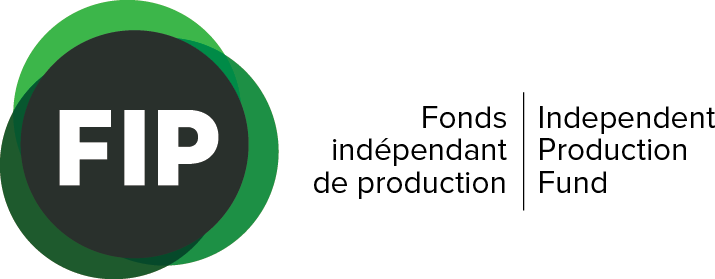 Veuillez tenir compte de ces consignes lorsque vous complétez votre demande en phase 2 dans le Portail de demande en ligne:Lors de la préparation de votre calendrier de production, gardez en tête que nous favoriserons les projets qui seront en ligne au plus tard en janvier 2018. Si vous compter demander les crédits d'impôts via la SODEC ou d’autres organismes provinciaux, vérifiez leurs plus récents critères d'admissibilité. Si vous avez l'intention d’embaucher des membres de l'UDA, veuillez communiquer avec un représentant de l'UDA pour déterminer les cachets, les frais, etc. Au moment de remplir le budget type, n'utilisez que les catégories de postes budgétaires qui sont pertinentes à votre projet.Si des différés font partie de votre structure de financement, les lettres d'ententes s’y rattachant doivent être jointes à la demande.Si un diffuseur ou un portail de diffusion est associé à votre projet, les ententes de diffusion détaillées doivent être jointes à la demande.Si un mentor est associé à votre projet, une lettre d’engagement doit être jointe à la demande.Structure de récupération. Note: Le pourcentage standard de récupération du FIP pour une websérie est équivalent au pourcentage de son investissement dans la websérie, sans toutefois dépasser 50 %, jusqu’à récupération totale. Si cette méthode ne vous convient pas, veuillez nous soumettre votre proposition.Le producteur doit faire la preuve de sa propriété de TOUS les droits nécessaires à la production et à l’exploitation de l’œuvre pour tous les marchés, toutes les plateformes et tous les territoires. (Note : ce document est requis.)VEUILLEZ RÉPONDRE AUX QUESTIONS SUIVANTES:Analysez les statistiques d'achalandage, les commentaires de l'auditoire et les autres mesures d'audience que votre projet a obtenus au cours de la phase 1 du processus de demande, et expliquez comment ceux-ci influenceront la poursuite de votre projet.Décrivez votre stratégie pour rejoindre et maximiser l'audience de votre websérie et votre stratégie sur les réseaux sociaux (soyez précis dans la description de vos plans et exemples). Qu’est-ce qui est attirant dans votre projet ? Comparez votre projet avec des webséries similaires. Allez-vous utiliser des contenus supplémentaires ou interactifs ? Avez-vous un ou des partenaires de diffusion confirmés ou potentiels ? Quelle est votre stratégie de distribution.Identifiez l’aspect de votre projet qui sera bonifié par le mentor et décrivez le rôle que le mentor occupera; OU, décrivez les occasions d’avancement professionnel que vous fournirez au membre de la relève dans votre équipe de production. Décrivez votre stratégie de monétisation.Quelles sont vos stratégies de continuité pour des séries subséquentes? Veuillez répondre sur le plan créatif ainsi que sur les plans d’affaires et de distribution.